ОСНОВНА ШКОЛА „СТЕВАН ЈАКОВЉЕВИЋ“ПАРАЋИН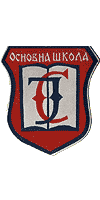 ШКОЛСКИ РАЗВОЈНИ ПЛАН ОД 2021 ДО 2026. ГОДИНЕ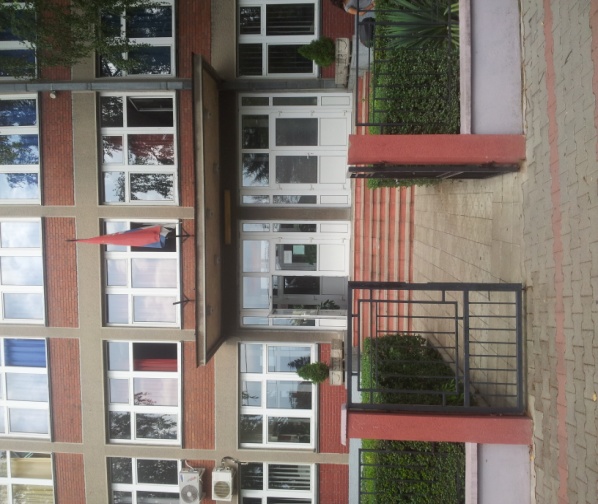 У ПАРАЋИНУ, СЕПТЕМБАР 2021.На основу члана 49. Закона о основама система образовања и васпитања (Сл. гласник РС бр.72/09; 52/11; 55/13), Школски одбор ОШ "Стеван Јаковљевић" Параћин је, на седници одржаној 15.9. 2021. године, саслушао предлог Стручног тима за развојно планирање и усвајио стратешко планирање развоја школе.САДРЖАЈУВОД........................................................................................................ЛИЧНА КАРТА ШКОЛЕ..........................................................................Основни подаци о школи.....................................................................Историјат школе.....................................................................................Специфичности школе..........................................................................Преглед управне и руководеће структуре школе............................ПРЕГЛЕД ПОСТОЈЕЋИХ РЕСУРСА ШКОЛЕ.......................................ПОДАЦИ О ОБРАЗОВНО-ВАСПИТНОМ ПРОЦЕСУ.............................ФАКТОРИ КОЈИ УТИЧУ НА РАЗВОЈ ШКОЛЕ........................................ЕВАЛУАЦИЈА: ИНТЕРНА И ЕКСТЕРНА.................................................SWOT АНАЛИЗА.........................................................................................МИСИЈА, ВИЗИЈА И ПРИОРИТЕТНЕ ОБЛАСТИ РАЗВОЈА ШКОЛЕ...ЦИЉЕВИ, ЗАДАЦИ И АКТИВНОСТИ.......................................................МОНИТОРНИНГ ШКОЛСКОГ РАЗВОЈНОГ ПЛАНА...............................ЗАКЉУЧАК..................................................................................................ЛИТЕРАТУРА..............................................................................................Увод      Школско развојно планирање као стратешко планирање ОШ „Стеван Јаковљевић“ започета је 2007. године. Кроз овакав процес створени су услови за квалитативно унапређивање рада школе, усмерених на остваривање визије и вредности школе. Створена је мрежа педагошког менаџмента преко тимова за праћење одрживости пројеката у које је школа била укључена у предходном периоду, затим тима за самовредновање, тима за развој факултативног програма у области информатике, роботике и информационих технологија.Такође, школа је 2012. године имала екстерну евалуацју, где је оцењена највишом оценом, након чега је, јако мотивисана, сачинила Плана за унапређивање квалитета рада школе. На овај начин створена је база за средњорочно петогодишње планирање, остваривање неопходних промена у областима школског живота и јачање капацитета школе за управљање променама.        Овим развојним планом обухваћене су области квалитета: Школски програм и Годишњи план рада школе,  Настава и учење, Подршка ученицима, Образовна постигнућа, Ресурси и Организација рада школе и руковођење. Полазне основе за израду Плана су: Извештај о екстерној евалуацији (2013.г.), План унапређивања квалитета рада ОШ „Стеван Јаковљевић“(2013.г.), Правилник о самовредновању квалитет рада ОШ „Стеван Јаковљевић“        (2015/16.г., одлуком Тима за самовредновање), Школски програм (јун 2018.г.),Извештај о годишњем плану рада школе за 2019/20. и Извештај о годишњем плану рада школе за 2020/21. школску годину.. Развојни процес школе захтева сталне промене које стварају потребу за допунама у средњорочном планирању. Ово је био случај у претходном периоду када је урађен Анекс ШРП ради имплементације Европског Развојног плана. На сличан начин ће и овај петогодишњи план бити допуњаван, сходно новоствореним приликама за унапређивања рада школе, првенствено у области наставе и учења, као и плана стручног усавршавања и напредовања запослених. Уводна реч директора школе     Основни задатак школе, у односу на заједницу у којој се налази, јесте да ради и ствара у складу са временом. Друштвене промене одређују понашање, мотивацију и комуникацију ученика. Уколико школа изгуби на актуелности, губи суштину постојања. Зато је немерљива потреба за увођењем нових знања, где наша школа, као део образовног система у свом развоју, иде у корак с временом и иницијатор је одређених промена. На тај начин указује да је спремна за неки вид аутономије, да је ефикасна, креативна и иновативна.      Ми смо школа са традицијом и угледом, стручним и квалитетним кадром, оспособљена за савремено и успешно образовање и васпитање наших ученика и истовремно средина у којој је право задовољство радити. Тежимо развоју компетенција и високој професионалности у односу према раду са ученицима. Негујући тимски рад и заједничке акције, хоризонтално стручно усавршавање, опремање школе као што је Самсунг дигитална учионица, тежимо ефикасној, квалитетној и савременој настави. Такође, негујемо рад са родитељима и локалном заједницом, уважавајући конструктивне предлоге за унапређивање рада школе.     Планирање, реализација, самоевалуација и визија школе у наредном петогодишњем периоду, требало би да створи базу образовања за најсавременије трендове у даљем образовању наших ученика и касније тржишту рада. Уводна реч Тима за школски развојни план    Кроз процес развоја школе, унапређујемо локалну заједницу и свест о важности школе као носиоца знања, умећа и вештина. Модерне технологије доносе са собом изазове, нова знања и навике и мењају животни стил. Доступност интернета и средстава масовне комуникације пружа могућност да образовање буде приступачније свима. Имајући у виду економску кризу, огранченост ресурса, сиромаштво и недовољно улагање друштва у школу потребно је развијати свест свих нас: директора, наставника, родитеља, запослених у локалној самоуправи и институцијама о заједничком раду на обезбеђивању савременије, модерније школе, која деци може да обезбеди стандарде светског образовања. Након разумевања контекста у којем одрастају деца данас, консултација са наставницима, родитељима, представнцима локалне управе и другим актерима, утврђени су приоритети, дефинисани циљеви као и активности за повећану ефикасност и квалитета образовно - васпитног рада.     На Школском одбору одржаном јуна 2016.год. формиран је Стручни тим за школско развојно планирање који чине  учитељи, наставници, стручни сарадник, представници Савета родитеља , Школског одбора, Ученичког парламента и директорка школе. Урађена је SWOT анализа на основу које су креиране мисија и визија и дате смернице за даљи развој школе.      Развој услова рада у ОШ „Стеван Јаковљевић“ кретаће се у интересу свих родитеља, ученика и наставника као и локалне самоуправе, а у интересу квалитетнијег живота, образовања и васпитања младе генерације.Лична карта школеОсновни подаци о школиИсторијат школе Специфичности школе Преглед управне и руководеће структуре школеПРЕГЛЕД ПОСТОЈЕЋИХ РЕСУРСА ШКОЛЕМатеријално-технички ресурсиОстале просторијеИнформатичко – Технолошка  (IT) и мултимедијална опрема Људски ресурси школеПОДАЦИ О ОБРАЗОВНО-ВАСПИТНОМ РАДУОбавезни, изборни, факултативни програм и ваннаставне активностиПреглед пројекције стручног усавршавaња наставника у периоду 2021-2026. у стaријим разредима, број сатиПреглед пројекције стручног усавршавања наставника у периоду 2021-2026. у млађим разредима, број сатиФреквенција увођења новина у васпитно- образовни процесБрој ученика у претходне четири годинеБрој ученика на почетку ш.г.2021/22 (време израде ШРП)Пројектовани број ученика у следећем четворогодишњем периодуПотребе за наставним кадром у будућем периодуПотребе за осталим кадром у наредном периодуФАКТОРИ КОЈИ УТИЧУ НА РАЗВОЈ ШКОЛЕЛокални фактори који утичу на развој школеНационални фактори који утичу на развој школеМеђународни фактори који утичу на развој школеЕВАЛУАЦИЈА: ИНТЕРНА И ЕКСТЕРНАИнтерна евалуација-самовредновање Екстерна евалуацијаSWOT АНАЛИЗАМИСИЈА, ВИЗИЈА И ПРИОРИТЕТНЕ ОБЛАСТИ РАЗВОЈА ШКОЛЕМисија – Зашто ми постојимо?Визија –Какви желимо да постанемоПриоритетне области развоја у наредном периоду1. Школски програм и Годишњи план рада школе2. Етос3. Настава и учење4. Подршка ученицима5. Организација рада школе и руковођење6. Образовна постигнућа7. РесурсиЦИЉЕВИ, ЗАДАЦИ И АКТИВНОСТИСтратешки циљеви, Задаци и Активности у оквиру области квалитетаМОНИТОРИНГ ШКОЛСКОГ РАЗВОЈНОГ ПЛАНАЗАКЉУЧАК (limit 500 karaktera) Стручни тим за школско развојно планирање чине:Љиљана Младеновић, професор математике и координатор тимаРадован Илић, в.д. директора школеИвана Димитријевић, професор хемијеАндријана Динић, професор ТиТЕмилија Бацић, представник УПНебојша Величковић, представник Савета родитеља Мишел Милијашевић, представник ШОЛитература1. Инсрукције за Развојни план школе, МПС ЦГ, 2011.2. Каранац Р., Папић, Ж., Беодрански, Д. 2009. Стратешко планирање развоја школа: (самовредновање рада школе; програм заштите ученика од насиља; школско развојно планирање). Приручник за образовно-васпитне установе. Чачак: Регионални центар за професионални развој запослених у образовању.3. Беара, М., Гаврилов, М., Максимовић, Б., Опачак, И., Симић, Љ., Стефановић, Ј. 2002. Школско развојно планирање. Пут ка школи какву желимо. Министарство просвете и спорта Републике Србије. Сектор за развој образовања и међународну просветну сарадњу.Назив школеОШ „Стеван Јаковљевић“АдресаВојводе Бојовића 13Телефон035 561 753ТелефаксО35 561 063Web-site www.stevan.edu.rsE-mail stevanjakovljevic@gmail.comДан школе7. децембарЛого школе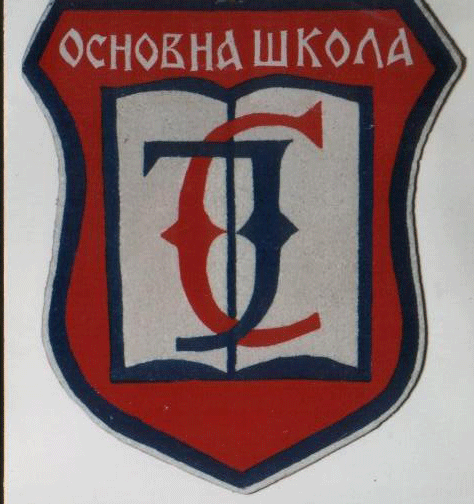 Унутрашња површина школе 2768 m2Површина школског дворишта 2663 m2Капацитет школе (максималан број ученика)650Број ученика539Језик на коме се изводи настава у школиСрпски Број смена у школиДве (млађи и старији)Рад у продуженом боравкуОд 7.30 до 16 часова           Основна  школа „Стеван Јаковљевић“ је осморазредна школа, основана маја месеца 1963. године, оснивач је Скупштина општине Параћин. Почела је са радом у згради Економске школе са 20 одељења. Име је добила по научнику, писцу и професору Београдског Универзитета Стевану Јаковљевићу.Први директор био је учитељ и професор историје, Милисав Обрадовић. Школа је почела са радом у садашњој згради 1967. године, са 650 ученика, распоређених у 24 одељења. Такође јој припадају издвојена одељења у Главици и Давидовцу, где школа у Главици постоји од 1922. године, а школа у Давидовцу од 1930. У школи се одвија рад и у специјалном одељењу, које је основано 1985. године.          Школа је пратила савремене трендове развоја у просветној мисји, на добробит ученика и родитеља, па је 2007 године отворен продужени боравак и уведен немачки језик , као трећи страни језик у школи. Школа је 2011. ушла у пројекат ДИЛС, чиме је постала расадник инклузивне праксе и културе. Прва екстерна евалуација урађене је 2012. године , којом приликом је школа оцењена највишом оценом, четворком, да би две године касније ушла у пројекат „Развионица“, чиме је добила статус школе у огледу. Захваљујући изузетним резултатима у образовно-васпитној делатности, Министрство просвете, технолошког развоја и науке , заједно са Заводом за вредновање квалитета васпитања и образовања, препоручило је Самсунг компанији да нашој школи додели прву дигиталну учионицу основној школи у Србији. Нови ресурси су знатно утицали да је наша школа, данас,члан Едмодо и еTwinning интернет заједнице.        Због резултата које постиже, школа ужива велики углед не само у непосредном окружењу него и шире. Њој је припало истакнуто место у вршењу просветне и културне мисије, а из ње су одлазили млади људи ширећи просвету, културу, нова схватања и нове погледе. Из њених ђачких клупа изашли су и стасали многи истакнути научници, уметници и привредници.Наша школа је пројектом Развионица добила статус школе у Огледу, где се кроз ОНК бави новим приступом у настави, развојем ученичких и професионалних компетенција. Школа поклања посебну пажњу интеркултуралном приступу у настави, те ће ове године остварити прву међународну сарадњу са школом из Истамбула. Такође, изражена је употреба ИКТ технологија у настави, дигиталне учинонице ,,Самсунг“, што нам је дало идеју да ове године уведемо факултативни програм ,,Роботика и информационе технологије у школи“. У школи ради специјално одељење од другог до осмог рареда.Колектив школе ће настојати да укључи све факторе из свог окружења да би се успешније решавали васпитно-образовни задаци.Управну структуру школе чини Школски одбор, који има девет чланова по три члана из редова Локалне самоуправе, Савета родитеља и Наставничког већа. Предсeдник Школског одбора је Мишел Милијашевић, представник Савета родитеља.Руководећу структуру чине в.д. директора школе Радован Илић, професор разредне наставе, на овом радном месту од 2021.године.. Стручни сарадници су Зорица Ђурић, педагог и Драгана Радисављевић Филиповић, психолог. РесурсУкупан бројПовршина(m2)Стање(оценa од 1 до 5)НапоменаУчионица9931,523Потребна је замена подоваОсавременити ИКТ опрему Кабинети 7165,024Потребно је кречење и замена плоча на ђачким клупама и столицамаБиблиотека1434Повећати књижни фондПродужени боравак255,775Кабинет за информатику132,35Фискултурна сала 13664Потребно је кречење сале и лакирање подаСамсунг дигитална учионица1365Остало110744Давидовац19005Главица28593Повећање енергетске ефикасностиМестоБројШколска библиотека 1Кухиња и трпезарија1Просторија за разглас1Просторија за помоћно-техничко особље1Наставничка канцеларија1Канцеларија директора1Канцеларија правне и рачуноводствене службе2Канцеларија педагога и психолога1Канцеларија дефектолога1Стоматолошка амбуланта1Тип опремеГде се користиБрој комадаКабинет за информатикуНастава30 радних станица„Самсунг“ дигитална учионицаНастава30 таблет рачунараПаметна таблаНастава млађих разреда2ПројекторНастава и ваннаставне активности4Лап топ рачунарНастава 3Аудио опремаНастава10РачунарНастава млађих разреда, наставничка канцеларија,  администрација8Дигитална камераНастава и ваннаставне активности0Дигитални фото апаратНастава и ванннаставне активности0ШтампачНастава, администрација5Дигитални фотокопир апаратНастава , администрација1Видеонадзор, алармБезбедност ученика и запослених1Стручни профилБрој извршилацаБрој извршилацаСтепен стручне спремеСтепен стручне спремеСтепен стручне спремеСтепен стручне спремеСтепен стручне спремеСтепен стручне спремеСтепен стручне спремеСтепен стручне спремеСтручни профилБрој извршилацаБрој извршилацаVIIIVIIVIVIVIIIIIIНаставно особљеМлађи разреди14113Наставно особљеСтарији разреди18,5817,630,95Наставно особљеСпецијално одељење2,901,71,2Наставно особљеПродужени боравак211Директор школе111Помоћник директора///Стручни сарадници2,52,52,5Правно и финасијско особље33111Помоћно-техничко особље101019РазредОбавезни предметиОбавезни предметиОбавезни изборни предметиСлободне наставне активностиВаннаставне активностиПрвиСрпски језикМатематика
Ликовна култураМузичка култураФизичко и здравствено васпитањеСвет око насЕнглески језикСрпски језикМатематика
Ликовна култураМузичка култураФизичко и здравствено васпитањеСвет око насЕнглески језикГрађанско васпитањеВерска наставаРучни радЛепота говораСпортски полигонШахДругиСрпски језикМатематика
Ликовна култураМузичка култураФизичко и здравствено васпитањеСвет око насЕнглески језикСрпски језикМатематика
Ликовна култураМузичка култураФизичко и здравствено васпитањеСвет око насЕнглески језикГрађанско васпитањеВерска наставаРучни радТрећиСрпски језикМатематика
Ликовна култураМузичка култураФизичко и здравствено васпитањеПрирода и друштвоЕнглески језикСрпски језикМатематика
Ликовна култураМузичка култураФизичко и здравствено васпитањеПрирода и друштвоЕнглески језикГрађанско васпитањеВерска наставаХорШахЧетвртиСрпски језикМатематика
Ликовна култураМузичка култураФизичко и здравствено васпитањеПрирода и друштвоЕнглески језикСрпски језикМатематика
Ликовна култураМузичка култураФизичко и здравствено васпитањеПрирода и друштвоЕнглески језикГрађанско васпитањеВерска наставаРучни радПетиСрпски језикЕнглески језикЛиковна култураМузичка култураИсторијаГеографијаБиологијаМатематикаТИТИнформатикаФизичко и здравствено васпитање Српски језикЕнглески језикЛиковна култураМузичка култураИсторијаГеографијаБиологијаМатематикаТИТИнформатикаФизичко и здравствено васпитање Грађ. вас.Верска наставаФранцуски, Немачки језикХор и оркестар,Уметности,РоботикаШестиСрпски језикЕнглески језикЛиковна култураМузичка култураИсторијаГеографијаБиологијаФизикаМатематикаТИТИнформатикаФизичко и здравствено васпитањеСрпски језикЕнглески језикЛиковна култураМузичка култураИсторијаГеографијаБиологијаФизикаМатематикаТИТИнформатикаФизичко и здравствено васпитањеГрађанско васпитањеВерска наставаФранцуски, Немачки језикХор и оркестар,Здрави стилови живота,РоботикаСедмиСрпски језикЕнглески језикЛиковна култураМузичка култураИсторијаГеографијаБиологијаФизикаХемијаМатематикаТИТИнформатикаФизичко и здравствено васпитањеСрпски језикЕнглески језикЛиковна култураМузичка култураИсторијаГеографијаБиологијаФизикаХемијаМатематикаТИТИнформатикаФизичко и здравствено васпитањеГрађанско васпитањеВерска наставаФранцуски, Немачки језикХор и оркестар,Здрави стилови живота,РоботикаОсмиСрпски језикЕнглески језикЛиковна култураМузичка култураИсторијаГеографијаБиологијаФизикаХемијаМатематикаТИТИнформатикаФизичко и здравствено васпитањеСрпски језикЕнглески језикЛиковна култураМузичка култураИсторијаГеографијаБиологијаФизикаХемијаМатематикаТИТИнформатикаФизичко и здравствено васпитањеГрађанско васпитањеВерска наставаФранцуски, Немачки језикХор и оркестар,УметностиРоботикаСпецијално одељ.I-IVV-VIIIГрађанско васпитањеСпецијално одељ.Српски језикМатематика
Ликовна култураМузичка култураФизичко и здравствено васпитањеПрирода и друштвоЕнглески језикСрпски језикЕнглески језикЛиковна култураМузичка култураИсторијаГеографијаБиологијаФизикаХемијаМатематикаТИТИнформатикаФизичко и здр. васп.Грађанско васпитањеСрпЕнглНемФранЛикМузГеогИсторФизХемФизичИнфТиТМатемСем.3010101010101010101010101030Вебин.6040202020202020202040402060Триб.1015555555551515510Хориз. стр. ус.2015555555551515520Први разредДруги разредТрећи разредЧетврти разСпец. одељ.Семинар4040404010Вебинар10010010010040Трирбине2020202015Хориз. струч. усавршавање4040404015Елемнти20092010201020112011201220122013201420152015201620162017201720182018201920192020Продужени боравак 2. групаСептембарПројекат „Еразмус+“ОктобарИнклузијаМартСамсунг- дигитална учионицаНовембарИнформационе технологијеДецембар РоботикаОктобар Професионална оријентацијаАвгуст Пројекат ДИЛСАприл Екстерна евалуацијаДецембар Пројекат „Развионица“ и статус школе у ОгледуСептембар Да ли разумеш медије, пројекатМајЛетњи капм енглеског језикаЈулДигитална школаФебруарСпорт у школеНовембарШк. год.Број ученика  по разредимаБрој ученика  по разредимаБрој ученика  по разредимаБрој ученика  по разредимаБрој ученика  по разредимаБрој ученика  по разредимаБрој ученика  по разредимаБрој ученика  по разредимаУкупно ученикаШк. год.Матична школаМатична школаМатична школаМатична школаМатична школаМатична школаМатична школаМатична школаУкупно ученикаШк. год.IIIIIIIVVVIVIIVIIIУкупно ученика2017/1865696956646963785332018/1963635870556071615012019/2049626357765664674942020/217448616265765763506Школска годинаБрој ученика  по разредимаБрој ученика  по разредимаБрој ученика  по разредимаБрој ученика  по разредимаБрој ученика  по разредимаБрој ученика  по разредимаБрој ученика  по разредимаБрој ученика  по разредимаБрој ученика  по разредимаУкупно ученикаШколска годинаДавидовацДавидовацДавидовацДавидовацГлавицаГлавицаГлавицаГлавицаГлавицаУкупно ученикаШколска годинаIIIIIIIVIVIIIIIIIVУкупно ученика2017/18/131133/1122018/1940133533/192019/2024/114523212020/21224///43217РазредиБрој ученика по разредимаБрој ученика по разредимаБрој ученика по разредимаБрој ученика по разредимаБрој ученика по разредимаБрој ученика по разредимаБрој ученика по разредимаБрој ученика по разредимаУкупно ученикаРазредиIIIIIIIVVVIVIIVIIIУкупно ученикаМлађи 62764861247Старији64647756261Главица 50535+8Давидовац222410Специјално одељење2211118УкупноУкупноУкупноУкупноУкупноУкупноУкупноУкупноУкупно539Школска годинаБрој уписаних ученика по разредимаБрој уписаних ученика по разредимаБрој уписаних ученика по разредимаБрој уписаних ученика по разредимаБрој уписаних ученика по разредимаБрој уписаних ученика по разредимаБрој уписаних ученика по разредимаБрој уписаних ученика по разредимаБрој уписаних ученика по разредимаБрој уписаних ученика по разредимаБрој уписаних ученика по разредимаБрој уписаних ученика по разредимаБрој уписаних ученика по разредимаБрој уписаних ученика по разредимаБрој уписаних ученика по разредимаБрој уписаних ученика по разредимаБрој уписаних ученика по разредимаУкупно ученикаУкупно ученикаШколска годинаIIIIIIIIIIIIVIVIVVVVVIVIVIIVIIVIIIУкупно ученикаУкупно ученика2022/2366666662767648484861616164646464775185182023/2465656566626276767648484861616464645065062024/2564646465666662626276767648486161645065062025/266363636465656666666262627676484861505505Школска годинаШколска годинаБрој уписаних ученика  по разредимаБрој уписаних ученика  по разредимаБрој уписаних ученика  по разредимаБрој уписаних ученика  по разредимаБрој уписаних ученика  по разредимаБрој уписаних ученика  по разредимаБрој уписаних ученика  по разредимаБрој уписаних ученика  по разредимаБрој уписаних ученика  по разредимаБрој уписаних ученика  по разредимаБрој уписаних ученика  по разредимаБрој уписаних ученика  по разредимаБрој уписаних ученика  по разредимаБрој уписаних ученика  по разредимаБрој уписаних ученика  по разредимаБрој уписаних ученика  по разредимаБрој уписаних ученика  по разредимаУкупно ученикаШколска годинаШколска годинаДавидовацДавидовацДавидовацДавидовацДавидовацДавидовацДавидовацГлавицаГлавицаГлавицаГлавицаГлавицаГлавицаГлавицаГлавицаГлавицаГлавицаУкупно ученикаШколска годинаШколска годинаIIIIIIIIIIIIIIVIVIVIIIIIIIIIIIIVIVIVУкупно ученика2022/232022/2322222222245500555222023/242023/2432222222264455000242024/252024/2533332222236644555282025/262025/262333222224336644426ПрофилБројНаставник информатике0,3Наставник Српског језика0,6Олигофренопедагог1Наставник Енглеског језика0,3Дипломирани психолог0,5ПрофилБројДомар – мајстор одржавања1*Најважнији вид сарадње са друштвеном средином је сарадња са родитељима која се у претходној школској години одвијала кроз индивидуалне разговоре са родитељима, родитељске састанке и рад Савета родитеља. *Од посебног значаја је сарадња са Општинском локалном самоуправом, јер су средства  која добијамо из буџета општине од огромног значаја за покривање свих текућих трошкова.*Сарадња са општинским Црвеним крстом, који    је у више наврата изашао у сусрет у вези набавке школског прибора за ученике нижег социјалног статуса редовне школе и Специјалног одељења. Такође, општински Црвени крст је кроз активности квиза „Шта знаш о Црвеном крсту?“ анимирао ученике петог разреда и за остварене резултате ученици-учесници квиза наше школе добили су пригодне награде.Црвени крст је обезбедио реквизите за спорт.        *Изузетну сарадња са Здравственим центром у Параћину, чији су радници одржали стручна предавања, прилагођена узрасту ученика, а такође обавили лекарске прегледе и вакцинацију ученика. Као и систематске прегледе за ученике трећег, петог и седмог разреда.*Сарадња са Градском библиотеком, Културним центром и Градским музејом, где ученици и наставници добијају изврсне едукативне садржаје за унапређивање наставе.*Спортски центар „7. Јули“ омогућава коришћење базена за наставу пливања.*Школа је успоставила добру сарадњу на нивоу локалне самоуправе са невладином организацијом која се бави проблемима превентивне заштите младих у оквиру које смо имали едукацију ученика од 5. до 8. разреда у циљу превенције против болести зависности, реализоване кроз часове одељенске заједнице*Од великог је значаја за школу и сарадња са локалним медијима и као и остварена сардња са штампаним медијима на окружном и републичком нивоу, посебно око промоције Самсунг дигиталне учионице.*Сарадња са Полицијском станицом у Параћину у вези предавања о саобраћају за ученике првог разреда и повећењем нивоа безбедности за децу и ученике. Такође, сарадња са СУП-м у вези безбедности ученика.*Најзначајнији национални фактори који утуичу на развој школе су законска и стратешка решења Републике Србије и ресорног министрства. *Недовољна материјана средстав из фондова опредељених за образовање.*Немогућност аутономије школе због законских решења.*“Развионица“ и статус школе у Огледу, примена ОНК (Оквир националног курикулума)*Национални економски, социјални, технолошки и пословни трендови*Национални трендови у даљој едукацији, посебно за примену ИКТ, инклузију и комуникацију*Примери добре праксе на националном нивоу преко интернета.*Реформа образовања*Усклађивање рада школе са Европским трендовима, посебно преко еТвининга  где је школа члан еТвининг заједнице. 
*Учешће у међународним пројектима преко еТвининг заједнице.*Међународне едукације преко Едмодо заједнице.*Међународна сарадња са школама широм света, која има за резултат прву међународну посету ученика школе из Истамбула.*Развој комуникације и неговање интеркултуралног приступа настави и мултикултуралне размене знања наших ученика са вршњацима из САД-а, Египта, Немачке и Турске.*Студијска посета наставника наше школе школи у Италији у оквиру пројекта „Еразмус+“      Школа је започела процес самовредновања од 2006.године. Сада  започиње трећи циклус, за који је Тим за самовредновање сачинио Правилник о самовредновању, који ће бити мењан у складу са променама које настају у свим кључним областима рада и развоја школе. Школа има план самовредновања и саставни је део Школског развојног плана. Евидентно је да не постоји потпуна заинтересованост Наставничког већа за резултатима самовредновања. Тим, својим радом мотивише запослене да мењају навике и развијају свест о неопходности анализе, ради лакшег планирања и унапређивања квалита рада школе.       У последње три године интерно вредновање квалитета рада урађено је из области наставе и учења и постигнућа ученика. Резултати анализе показују да је школа унапредила рад у наведеним кључним областима. Међутим у области наставе у учења и даље је оцена 3, али се ниво остварености стандарда повећао у односу на 2012. годину.        Екстерна евалуација обављена је 11. и 12. децембра 2012. године. Уследио је Извештај о екстерној евалуацији са чијом оценом и закључком су упознати сви релевантни чиниоци а у складу са Правилнком о вредновању квалитета рада обрзовно-васпитних установа.     Школа је оцењена највишом оценом четворком, где је у 24 стандарда процењена са нивом остварености 4, а у шест стандарда оцењена са нивоом 3. Школа нема делимично остварене и неостварене стандарде. Од десет кључних стандарда седам је оцењено оценом 4, а преостала три стандарда оценом 3. На основу наведеног у извештају може се закључити да је школа остварила 100% свих стандарда који су кључни за вредновање квалитета рада установе.     У свим областима у Школи доминирају јаке стране, а мањи недостаци не утичу значајно на квалитет рада. Школа може да буде пример другим школама, посебно у областима етос, подршка ученицима, руковођење и ресурси које су у потпуности остварене. Очекује се да школа и даље унапређује свој рад, као и да задржи ниво у областима у којима је високо процењена.    Школа је након екстерне евалуације  урадила План унапређивања квалитета рада школе.    Такође у школи је екстерно вреднован и рад у Специјалном одељењу током новембра месеца 2014. године, за потебе Уницефовог истраживања инклузивне праксе а у сарадњи са Министарством просвете, науке и технолошког развоја и Завода за вредновањ квалитет рада образовно-васпитне установе. Школа није добила повратну информацију.       Обзиром да је Школа у пројектима Развионица и Самсунг дигитална учионица, урађена су вредновања квалитета имплементације наведених пројеката. Маја  месеца 2015.вредновање за Развионицу урадили екстерни евалуатори из Школске управе у Јагодини и имплементацију оценили четворком. За Самсунг дигиталну учионицу, марта 2015. евалуатори из Завода за вредновање квалитета рада васпитно-образовне установе оценили су тројком.     Планирана посета 2020.год. није обављена, због актуелне епидемиолошке ситуације узроковане вирусом Ковид 19.Наше предности (Strengths)Наше слабости(Weaknesses)*Заинтересованост ученика за коришћење ИКТ-а *Повезивање градива са претходно наученим, подстицајна атмосфема на часу и примена знања. *Прилагођавање наставе ученицима који наставу похађају по ИОП1, ИОП2 и ИОП3. *Редовно планирање и припремање наставника за наставу кроз уважавње индивидуалних способности ученика као и њихово праћење . *Добра сарадња ученик-ученик , ученик – уцитељ, ученик- наставник и уважавање различитости код ученика у погледу њихових способности и знања. *Дисциплинованост већине ученика. *Наставно особље је спремно да се стално усавршава и напредује у струци *Етос на високом нивоу *Постоје процедуре за идентификовање насиља и злостављања. *Развој позитивне социјалне климе преко развоја спортских турнира, радионица на одељенским заједницама *Заинтересованост за ваннаставне активности. 
*Развој програма ИТ и роботике, као протоколарна сарадња са средњом школом МЕШ. *Самсунг дигитала учиоица и пројекат Развиоица мотивишу развој дигиталних и међупредметних компетенција*Поједини наставници не примењују различите методе и технике рада у складу са интересовањима ученика *Недовољно упознавање ученика са начином учења,селекција података, мало функционалних знања, слабија примена знања.*Неукљученост свих наставника у различите облике праћења напредовања. *Настава је и даље више традиционална. *Недостатак наставних средстава. Незаинтересованост мањег броја наставника за употреу савремене ИКТ*Преоптерећеност ученика.
*Делимично подстицање ученика и примена знања.*Недовољна укљученост родитеља у живот и рад школе. *Неизграђени ставови ученика о основним моралним и естетским ставовима друштва.*Недовољно материјалних средстава за унапређивање материјалних ресурса, као што је грејање школе, школски намештај, кречење школе, реконструкција мокрих чворова и прилогођавање истих за инвалидна лица.Могућности у окружењу (Opportunities) Препреке у окружењу (Threats)*Организовање семинара на тему комуникације и сарадње. 
*Подстицај тимске сарадње.
*Организивање стручних скупова и промоција школе и привлачење донатора.
*Угледни и огледни часови и још већи подстицај хоризонталног стручног усавршавања и размене искустава унутар школе, јер су наши ученици свима ученици, и сусрећемо се са сличним добрим и лошим њиховим странама.  *Придржавати се Правилника о оцењивању ученика. *Још боља сарадња са другим школама у земљи и иностранству.
*Боља опремљеност наставним средствима.
*Подстицање ученика и примена знања у свакодневном животу.
*Учење ученика да одваја битно од небитног , благовремено извршавање обавеза ,развијање способности самоучења. 
*Боља и већа сарадња са родитељима. *Придобити ученике са околних подручја.*Честе промене законских решења и противречне препоруке. *Негативни трендови у друштву.*Неефикасна употреба или начин на који се употребљавају средстава комуникација (интернет, друштвене мтеже).*Непоштовање индивидуалности ученика*Лоше коришћење других извора информисања од стране ученика.*Претрпаност изборних предмета.*Смањење броја ученика. *Неусклађеност неких наставних програма са могућностима.*Слабо учење ван установе.*Одбијање родитеља да прихвате узрок  лошег напредовања самог детета.*Неуважавање различитости код ученика у погледу њихових знања. *Инертност образовног система, која потиче од самих чинилаца, највише од људских ресурса. „Што морам баш ја, ма шта ме брига...“  Мисија ОШ “Стеван Јаковљевић“ је креирање модерне, ефикасне и подстицајне школе по мери детета, која подстиче самопоуздање и развој јаких страна ученика, одговорности према себи и другима, професионално понашање запослених и  сарадничке односе са свим заинтересованим странама. Школа подстиче и мотивише ученике да унапређују знања, вештине и способности унутар личних и друштвених перспектива и оспособљава их за целоживотно учење, које је засновано на поверењу, повезаности, солидарности, активизму и поштовању различитости.  Желимо да будемо школа у којој наставници и ученици заједно уче стварајући вредности које одговарају савременим и будућим изазовима и који својим радом и знањем промовишу значај одрживог развоја и инклузивног друштва високо се позиционирајући у локалној заједници. Желимо да наша школа буде препознатљива по томе што ће наши ученици стицати квалитетна и употребљива знања која ће успешно користити у даљем школовању. Изграђиваћемо и неговати сарадњу,толеранцију, личну одговорност, тимски рад и пријатну атмосферу ушколи.Приоритетна областШколски програм и Годишњи план рада школеШколски програм и Годишњи план рада школеШколски програм и Годишњи план рада школеШколски програм и Годишњи план рада школеШколски програм и Годишњи план рада школеШколски програм и Годишњи план рада школеШколски програм и Годишњи план рада школеСтратешки циљеви :a. Унапређевивање факултативне наставе б. Унапређивање оперативности кроз прецизно утврђено време, место, начин и носиоце остваривања програмаСтратешки циљеви :a. Унапређевивање факултативне наставе б. Унапређивање оперативности кроз прецизно утврђено време, место, начин и носиоце остваривања програмаСтратешки циљеви :a. Унапређевивање факултативне наставе б. Унапређивање оперативности кроз прецизно утврђено време, место, начин и носиоце остваривања програмаСтратешки циљеви :a. Унапређевивање факултативне наставе б. Унапређивање оперативности кроз прецизно утврђено време, место, начин и носиоце остваривања програмаСтратешки циљеви :a. Унапређевивање факултативне наставе б. Унапређивање оперативности кроз прецизно утврђено време, место, начин и носиоце остваривања програмаСтратешки циљеви :a. Унапређевивање факултативне наставе б. Унапређивање оперативности кроз прецизно утврђено време, место, начин и носиоце остваривања програмаСтратешки циљеви :a. Унапређевивање факултативне наставе б. Унапређивање оперативности кроз прецизно утврђено време, место, начин и носиоце остваривања програмаСтратешки циљеви :a. Унапређевивање факултативне наставе б. Унапређивање оперативности кроз прецизно утврђено време, место, начин и носиоце остваривања програмаЗадатак 1.1а Израда Анекса Школског програма за факултативну наставуЗадатак 1.2а Препознавање потреба ученика, родитеља и локалне заједнице за увођење роботике и информационих технологијаЗадатак 1.3а Израда плана и програма за ИТ и роботикуЗадарак 1.1б Потписивање протокола о сарадњи са Машинско-електротехничком школом из ПараћинаЗадатак 1.2б Идентификација тимова ученикаЗадатак 1.3б Релизација плана и програма факултативне наставеЗадатак 1.1а Израда Анекса Школског програма за факултативну наставуЗадатак 1.2а Препознавање потреба ученика, родитеља и локалне заједнице за увођење роботике и информационих технологијаЗадатак 1.3а Израда плана и програма за ИТ и роботикуЗадарак 1.1б Потписивање протокола о сарадњи са Машинско-електротехничком школом из ПараћинаЗадатак 1.2б Идентификација тимова ученикаЗадатак 1.3б Релизација плана и програма факултативне наставеЗадатак 1.1а Израда Анекса Школског програма за факултативну наставуЗадатак 1.2а Препознавање потреба ученика, родитеља и локалне заједнице за увођење роботике и информационих технологијаЗадатак 1.3а Израда плана и програма за ИТ и роботикуЗадарак 1.1б Потписивање протокола о сарадњи са Машинско-електротехничком школом из ПараћинаЗадатак 1.2б Идентификација тимова ученикаЗадатак 1.3б Релизација плана и програма факултативне наставеЗадатак 1.1а Израда Анекса Школског програма за факултативну наставуЗадатак 1.2а Препознавање потреба ученика, родитеља и локалне заједнице за увођење роботике и информационих технологијаЗадатак 1.3а Израда плана и програма за ИТ и роботикуЗадарак 1.1б Потписивање протокола о сарадњи са Машинско-електротехничком школом из ПараћинаЗадатак 1.2б Идентификација тимова ученикаЗадатак 1.3б Релизација плана и програма факултативне наставеЗадатак 1.1а Израда Анекса Школског програма за факултативну наставуЗадатак 1.2а Препознавање потреба ученика, родитеља и локалне заједнице за увођење роботике и информационих технологијаЗадатак 1.3а Израда плана и програма за ИТ и роботикуЗадарак 1.1б Потписивање протокола о сарадњи са Машинско-електротехничком школом из ПараћинаЗадатак 1.2б Идентификација тимова ученикаЗадатак 1.3б Релизација плана и програма факултативне наставеЗадатак 1.1а Израда Анекса Школског програма за факултативну наставуЗадатак 1.2а Препознавање потреба ученика, родитеља и локалне заједнице за увођење роботике и информационих технологијаЗадатак 1.3а Израда плана и програма за ИТ и роботикуЗадарак 1.1б Потписивање протокола о сарадњи са Машинско-електротехничком школом из ПараћинаЗадатак 1.2б Идентификација тимова ученикаЗадатак 1.3б Релизација плана и програма факултативне наставеЗадатак 1.1а Израда Анекса Школског програма за факултативну наставуЗадатак 1.2а Препознавање потреба ученика, родитеља и локалне заједнице за увођење роботике и информационих технологијаЗадатак 1.3а Израда плана и програма за ИТ и роботикуЗадарак 1.1б Потписивање протокола о сарадњи са Машинско-електротехничком школом из ПараћинаЗадатак 1.2б Идентификација тимова ученикаЗадатак 1.3б Релизација плана и програма факултативне наставеЗадатак 1.1а Израда Анекса Школског програма за факултативну наставуЗадатак 1.2а Препознавање потреба ученика, родитеља и локалне заједнице за увођење роботике и информационих технологијаЗадатак 1.3а Израда плана и програма за ИТ и роботикуЗадарак 1.1б Потписивање протокола о сарадњи са Машинско-електротехничком школом из ПараћинаЗадатак 1.2б Идентификација тимова ученикаЗадатак 1.3б Релизација плана и програма факултативне наставеАктивностиАктивностиИндикатори успехаНосиоци активности/ партнериНосиоци активности/ партнериНосиоци активности/ партнериВременски оквир имплементацијеРесурси Активност1.1.а.1Активност1.1.а.1Анекс Школског програма, одлука о усвајању на Школском одборуПријављени број тимова ученика шестог и седмог разредаТим за развој Школског програма, Школски одбор, директор школеТим за развој Школског програма, Школски одбор, директор школеТим за развој Школског програма, Школски одбор, директор школеСептембар 2021Наставници, ученици, Самсунг дигитална учионицаАктивност1.2а.1Активност1.2а.1Записник о разговору са ученицима и родитељимНаставници, родитељи, ученициНаставници, родитељи, ученициНаставници, родитељи, ученициЈун-август 2021Наставници, ученици, родитељиАктивност1.3а.1Активност1.3а.1 План и програм рада Тим за факултативни програм, Тим наставника средње МЕШ школе Тим за факултативни програм, Тим наставника средње МЕШ школе Тим за факултативни програм, Тим наставника средње МЕШ школеСептембар 2021Наставници, Програмски језик C и Скреч, таблет рачунариАктивност 1.1б.1Активност 1.1б.1ПротоколДиректор школа ОШ „Стеван Јаковљевић“ и средње МЕШ школеДиректор школа ОШ „Стеван Јаковљевић“ и средње МЕШ школеДиректор школа ОШ „Стеван Јаковљевић“ и средње МЕШ школеДецембар 2021Директори школа, штампани и електронски медијиАктивност1.2б.1Активност1.2б.1Идентификовани тимови ученика шестог и седмог разредаНаставници информатике, математике, енглеског језика, ликовног, разредне наставе и ТИО, директор школе, помоћник директораНаставници информатике, математике, енглеског језика, ликовног, разредне наставе и ТИО, директор школе, помоћник директораНаставници информатике, математике, енглеског језика, ликовног, разредне наставе и ТИО, директор школе, помоћник директораОктобар, 2021Ученици, наставници, Самсунг дигитална учионица, кабинет ТИОАктивност 1.3б.1Активност 1.3б.1Реализовани елемнти видео игрице уз тимски радУченици, наставници, чланови Тима за факултативни програм, професори из МЕШ-аУченици, наставници, чланови Тима за факултативни програм, професори из МЕШ-аУченици, наставници, чланови Тима за факултативни програм, професори из МЕШ-аАприл-јун 2022Ученици, штампани и електронски медијиПриоритетна областЕтосЕтосЕтосЕтосЕтосЕтосЕтосСтратешки циљеви:a. Интернет презентација школеб. Естетско уређење школског просторав. Унапређивање сарадње са родитељимаСтратешки циљеви:a. Интернет презентација школеб. Естетско уређење школског просторав. Унапређивање сарадње са родитељимаСтратешки циљеви:a. Интернет презентација школеб. Естетско уређење школског просторав. Унапређивање сарадње са родитељимаСтратешки циљеви:a. Интернет презентација школеб. Естетско уређење школског просторав. Унапређивање сарадње са родитељимаСтратешки циљеви:a. Интернет презентација школеб. Естетско уређење школског просторав. Унапређивање сарадње са родитељимаСтратешки циљеви:a. Интернет презентација школеб. Естетско уређење школског просторав. Унапређивање сарадње са родитељимаСтратешки циљеви:a. Интернет презентација школеб. Естетско уређење школског просторав. Унапређивање сарадње са родитељимаСтратешки циљеви:a. Интернет презентација школеб. Естетско уређење школског просторав. Унапређивање сарадње са родитељимаЗадатак 2.а.1 Унапређивање постојећег сајта школе и постављање фејсбук профила школеЗадатак 2.а.1 Унапређивање постојећег сајта школе и постављање фејсбук профила школеЗадатак 2.а.1 Унапређивање постојећег сајта школе и постављање фејсбук профила школеЗадатак 2.а.1 Унапређивање постојећег сајта школе и постављање фејсбук профила школеЗадатак 2.а.1 Унапређивање постојећег сајта школе и постављање фејсбук профила школеЗадатак 2.а.1 Унапређивање постојећег сајта школе и постављање фејсбук профила школеЗадатак 2.а.1 Унапређивање постојећег сајта школе и постављање фејсбук профила школеЗадатак 2.а.1 Унапређивање постојећег сајта школе и постављање фејсбук профила школеАктивностиАктивностиИндикатори успехаИндикатори успехаНосиоци активности/партнериВременски оквир имплементацијееееВременски оквир имплементацијееееРесурси Активност2.1а.1Активност2.1а.1Унапређен сајт школе са приказом активности и документима школеУнапређен сајт школе са приказом активности и документима школеТим за маркетинг школе, наст. Борко Петровић, ученициФебрар-март 2022Фебрар-март 2022Web домен школе, документа, фотографије, прези презентац. Ученици, наставници , родитељиЗадатак 2.2.б Укључивање ученика у естетско уређење школског простораЗадатак 2.2.б Укључивање ученика у естетско уређење школског простораЗадатак 2.2.б Укључивање ученика у естетско уређење школског простораЗадатак 2.2.б Укључивање ученика у естетско уређење школског простораЗадатак 2.2.б Укључивање ученика у естетско уређење школског простораЗадатак 2.2.б Укључивање ученика у естетско уређење школског простораЗадатак 2.2.б Укључивање ученика у естетско уређење школског простораЗадатак 2.2.б Укључивање ученика у естетско уређење школског простораАктивност2.2.б.1Активност2.2.б.1Уређене цветне површине у школском двориштуУређене цветне површине у школском двориштуНаставници биологије, ученици, родитељиМај 2022Мај 2022Материјална средства, биљни фондЗадатак 2.3.в Унапређивање сарадње са родитељимаЗадатак 2.3.в Унапређивање сарадње са родитељимаЗадатак 2.3.в Унапређивање сарадње са родитељимаЗадатак 2.3.в Унапређивање сарадње са родитељимаЗадатак 2.3.в Унапређивање сарадње са родитељимаЗадатак 2.3.в Унапређивање сарадње са родитељимаЗадатак 2.3.в Унапређивање сарадње са родитељимаЗадатак 2.3.в Унапређивање сарадње са родитељимаАктивност2.3.в.1Активност2.3.в.1Радионице са родитељима на тему безбедности ученикаРадионице са родитељима на тему безбедности ученикаУченици, родитељи, одељенске стрешинеТоком школске годинеТоком школске годинеПриручнициПриреме наставникаПлан рада одељенске заједице Активност2.3в.2Активност2.3в.2Анкетирање родитеља о потребама школеАнкетирање родитеља о потребама школеПедагог, одељенске стрешинеНовембар, 2021Новембар, 2021ПриручникАнкетне листеПриоритетна област3. Настава и учење3. Настава и учење3. Настава и учење3. Настава и учење3. Настава и учењеСтратешки циљеви:a. Мотивисати наставнике за израду планова и припреама прилагођавања специфичностима у одељењуб. Унапредити тематси и интегративни приступ у наставив. Унапредити формативно оцењивање ученикаСтратешки циљеви:a. Мотивисати наставнике за израду планова и припреама прилагођавања специфичностима у одељењуб. Унапредити тематси и интегративни приступ у наставив. Унапредити формативно оцењивање ученикаСтратешки циљеви:a. Мотивисати наставнике за израду планова и припреама прилагођавања специфичностима у одељењуб. Унапредити тематси и интегративни приступ у наставив. Унапредити формативно оцењивање ученикаСтратешки циљеви:a. Мотивисати наставнике за израду планова и припреама прилагођавања специфичностима у одељењуб. Унапредити тематси и интегративни приступ у наставив. Унапредити формативно оцењивање ученикаСтратешки циљеви:a. Мотивисати наставнике за израду планова и припреама прилагођавања специфичностима у одељењуб. Унапредити тематси и интегративни приступ у наставив. Унапредити формативно оцењивање ученикаСтратешки циљеви:a. Мотивисати наставнике за израду планова и припреама прилагођавања специфичностима у одељењуб. Унапредити тематси и интегративни приступ у наставив. Унапредити формативно оцењивање ученикаЗадатак 2.1.аЗадатак 2.1.аЗадатак 2.1.аЗадатак 2.1.аЗадатак 2.1.аЗадатак 2.1.аАктивностиАктивностиИндикатори успехаНосиоци активности/партнериВременски оквир имплементацијееееРесурси Активност2.1.1Активност2.1.1Наставник прилагођава планове,задатке и циљеве специфичностима одељења .Наставници /ученици Континуирано током целог периода вредновањаНаставници Активност 2.1.2Активност 2.1.2Наставник примењује специфичне задатке ,активности ,матерјале на осанову ИОП-а за ученике којима је потребна додатна подршка у образовању. Наставници /ученициКонтинуирано током целог периода вредновањаНаставници Задатак 2.2Задатак 2.2Задатак 2.2Задатак 2.2Задатак 2.2Задатак 2.2АктивностиАктивностиИндикатори успехаНосиоци активности/партнериВренески оквир имплементацијеРесурсиАктивност 2.2.1Активност 2.2.1Оперативни планови наставника Наставници /стручни сарадник2021-2026.Наставници/Стручни сарадник Aктивност2.2.2Aктивност2.2.2Огледни и угледни часови Наставници /ученици 2021-2026.Наставници/Стручни сарадникПриоритетна област4. Подршка ученицима4. Подршка ученицима4. Подршка ученицима4. Подршка ученицима4. Подршка ученицимаСтратешки циљеви:a. индивидуализацијаб. Унапређивање ваннаставних активностиСтратешки циљеви:a. индивидуализацијаб. Унапређивање ваннаставних активностиСтратешки циљеви:a. индивидуализацијаб. Унапређивање ваннаставних активностиСтратешки циљеви:a. индивидуализацијаб. Унапређивање ваннаставних активностиСтратешки циљеви:a. индивидуализацијаб. Унапређивање ваннаставних активностиСтратешки циљеви:a. индивидуализацијаб. Унапређивање ваннаставних активностиЗадатак 2.1Задатак 2.1Задатак 2.1Задатак 2.1Задатак 2.1Задатак 2.1АктивностиАктивностиИндикатори успехаНосиоци активности/партнериВременски оквир имплементацијееееРесурси Активност2.1.1Активност2.1.1Школа предузима активности за редовно похађање наставе ученика из осетљивих група .У школи се примењује индивидуализовани приступ.Наставници /педагог /психолог 2021-2026.Наставници /центар за социални рад /стручни сарадник /психолог Активност 2.1.2Активност 2.1.2У  школи се примењује индивидуализован образовни приступ и израђују се индивидуални образовни планови за ученике из осетљивих група Наставници /педагог /психолог2021-2026.Наставници /центар за социални рад /стручни сарадник /психолог Задатак 2.2Задатак 2.2Задатак 2.2Задатак 2.2Задатак 2.2Задатак 2.2АктивностиАктивностиИндикатори успехаНосиоци активности/партнериВренески оквир имплементацијеРесурсиАктивност 2.2.1Активност 2.2.1Понуда ваннаставних активности у школи је у функцији задовољавања различитих потреба и интересовања ученика .Наставници/педагог2021-2026.Ресурси из локалне заједнице /наставници /педагог Aктивност2.2.2Aктивност2.2.2Кроз наставни рад подстиче се профењсионални развој ученика Наставници/педагог2021-2026.Ресурси из локалне заједнице /наставници /педагог Приоритетна област5. Организација рада школе и руковођење5. Организација рада школе и руковођење5. Организација рада школе и руковођење5. Организација рада школе и руковођење5. Организација рада школе и руковођењеСтратешки циљеви:a. Унапредити обавезну документацију и донети у процедури у скалду са законом б.Подићи ниво система информисања о свим важним питањима живота и рада у школи Стратешки циљеви:a. Унапредити обавезну документацију и донети у процедури у скалду са законом б.Подићи ниво система информисања о свим важним питањима живота и рада у школи Стратешки циљеви:a. Унапредити обавезну документацију и донети у процедури у скалду са законом б.Подићи ниво система информисања о свим важним питањима живота и рада у школи Стратешки циљеви:a. Унапредити обавезну документацију и донети у процедури у скалду са законом б.Подићи ниво система информисања о свим важним питањима живота и рада у школи Стратешки циљеви:a. Унапредити обавезну документацију и донети у процедури у скалду са законом б.Подићи ниво система информисања о свим важним питањима живота и рада у школи Стратешки циљеви:a. Унапредити обавезну документацију и донети у процедури у скалду са законом б.Подићи ниво система информисања о свим важним питањима живота и рада у школи Задатак 2.1Задатак 2.1Задатак 2.1Задатак 2.1Задатак 2.1Задатак 2.1АктивностиАктивностиИндикатори успехаНосиоци активности/партнериВременски оквир имплементацијееееРесурси Активност2.1.1Активност2.1.1Већи ниво оперативности и хармонизације између обавезне документације у школи Наставници /директор /педагог 2022-2026.Тимови ,управа школеАктивност 2.1.2Активност 2.1.2Задатак 2.2Задатак 2.2Задатак 2.2Задатак 2.2Задатак 2.2Задатак 2.2АктивностиАктивностиИндикатори успехаНосиоци активности/партнериВренески оквир имплементацијеРесурсиАктивност 2.2.1Активност 2.2.1Подићи ниво употребе ИТ технологије и медија ,електронски дневник Наставници /директор /педагог 2022-2026.Тимови ,управа школеAктивност2.2.2Aктивност2.2.2Приоритетна област6. Образовна постигнућа6. Образовна постигнућа6. Образовна постигнућа6. Образовна постигнућа6. Образовна постигнућаСтратешки циљеви:a. Подићи ниво остварености (више напредног нивоа)на завршном испиту б. Постићи веће подударање успеха ученика са резултатима на завршном испиту ц. ученици за које је сачињен ИОП остварују напредак у скалду са индивидуалним планом Стратешки циљеви:a. Подићи ниво остварености (више напредног нивоа)на завршном испиту б. Постићи веће подударање успеха ученика са резултатима на завршном испиту ц. ученици за које је сачињен ИОП остварују напредак у скалду са индивидуалним планом Стратешки циљеви:a. Подићи ниво остварености (више напредног нивоа)на завршном испиту б. Постићи веће подударање успеха ученика са резултатима на завршном испиту ц. ученици за које је сачињен ИОП остварују напредак у скалду са индивидуалним планом Стратешки циљеви:a. Подићи ниво остварености (више напредног нивоа)на завршном испиту б. Постићи веће подударање успеха ученика са резултатима на завршном испиту ц. ученици за које је сачињен ИОП остварују напредак у скалду са индивидуалним планом Стратешки циљеви:a. Подићи ниво остварености (више напредног нивоа)на завршном испиту б. Постићи веће подударање успеха ученика са резултатима на завршном испиту ц. ученици за које је сачињен ИОП остварују напредак у скалду са индивидуалним планом Стратешки циљеви:a. Подићи ниво остварености (више напредног нивоа)на завршном испиту б. Постићи веће подударање успеха ученика са резултатима на завршном испиту ц. ученици за које је сачињен ИОП остварују напредак у скалду са индивидуалним планом Задатак 2.1Задатак 2.1Задатак 2.1Задатак 2.1Задатак 2.1Задатак 2.1АктивностиАктивностиИндикатори успехаНосиоци активности/партнериВременски оквир имплементацијееееРесурси Активност2.1.1Активност2.1.1Просечни резултати испита бољи су у односу на предходну школску годину Предметни наставници 2022-2026.Стручна већа за област предмета , предметни наставници Активност 2.1.2Активност 2.1.2Унапређено вредновање успеха ученика Директор школе /предметни наставници /педагог /психолог 2022-2026.Семинари /радионице/трибине Стручна већа за област предмета , предметни наставнициЗадатак 2.2Задатак 2.2Задатак 2.2Задатак 2.2Задатак 2.2Задатак 2.2АктивностиАктивностиИндикатори успехаНосиоци активности/партнериВренески оквир имплементацијеРесурсиАктивност 2.2.1Активност 2.2.1Бољи резултати у раду –напредак ученика који раде по ИОП-уНаставници /Стио –тим /ученици 2022-2026.Семинари /радионице/трибине Стручна већа за област предмета , предметни наставнициAктивност2.2.2Aктивност2.2.2Приоритетна област7. Ресурси7. Ресурси7. Ресурси7. Ресурси7. РесурсиСтратешки циљеви:a.Подићи ниво компетенција наставника б. Обезбедити нова наставна средства и индивидуализована наставна средства Стратешки циљеви:a.Подићи ниво компетенција наставника б. Обезбедити нова наставна средства и индивидуализована наставна средства Стратешки циљеви:a.Подићи ниво компетенција наставника б. Обезбедити нова наставна средства и индивидуализована наставна средства Стратешки циљеви:a.Подићи ниво компетенција наставника б. Обезбедити нова наставна средства и индивидуализована наставна средства Стратешки циљеви:a.Подићи ниво компетенција наставника б. Обезбедити нова наставна средства и индивидуализована наставна средства Стратешки циљеви:a.Подићи ниво компетенција наставника б. Обезбедити нова наставна средства и индивидуализована наставна средства Задатак 2.1Задатак 2.1Задатак 2.1Задатак 2.1Задатак 2.1Задатак 2.1АктивностиАктивностиИндикатори успехаНосиоци активности/партнериВременски оквир имплементацијееееРесурси Активност2.1.1Активност2.1.1Наставници се стручно усавршавају у складу са ГПРШ и свременим потребама образовања Наставници /директор /педагог/ психолог 2022-2026Обуке /сарадња са локалном заједницом /наставници Активност 2.1.2Активност 2.1.2Повећан број наставника који примењују ИТ у настави Наставници /директор /педагог/ психолог 2022-2026Обуке /семинари /сарадња са локалном заједницом /наставнициЗадатак 2.2Задатак 2.2Задатак 2.2Задатак 2.2Задатак 2.2Задатак 2.2АктивностиАктивностиИндикатори успехаНосиоци активности/партнериВренески оквир имплементацијеРесурсиАктивност 2.2.1Активност 2.2.1Подизање компетенције наставника Директор /наставници /стручни сарадници 2022-2026.Семинари /радионице/трибине Стручна већа за област предмета , предметни наставнициAктивност2.2.2Aктивност2.2.2Подизања нивоа усвајање практичних и применљивих знања Директор /наставници /стручни сарадници2022-2026.Обуке /семинари /сарадња са локалном заједницом /наставнициПриоритетне областиНачин и време праћењаОдговорно лицеКога треба информисатиШколски програм и Годишњи план рада школеИзвештај Тима за самовредновање, записници, педагошка документација, септембар-фебруар,2021/22.Марија Вучетић, координатор Тима за самоведновањеНаставничко веће, Школски одбор, Савет родитеља, Ђачки парламентЕтосИзвештај Тима за самовредновање, записници, март-август,2021/22.Члан Тима за развојно планирање према г.плану 2021/22Наставничко веће, Школски одбор, Савет родитеља, Ђачки парламент Настава и учењеИзвештај Тима за самовредновање, записници, педагошка документација (дневници рада, педагошке свеске), септембар-април,2021/22.Љиљана Младеновић, координаторка ТимаНаставничко веће, Школски одбор, Савет родитеља,Ђачки парламент, Локална заједница Подршка ученицимаИзвештај Тима за самовредновање, записници и извештаји тимова, педагошка докумнтација, портфолио ученика, септембар-фебруар,2021/22.Члан Тима за развојно планирање према г.плану 2021/22.Наставничко веће, Школски одбор, Савет родитеља, Ђачки парламент, Социјални партнериОрганизација рада школе и руковођењеЧлан Тима за развојно планирање према г.плану 2021/22Наставничко веће, Школски одбор, Савет родитеља, Ђачки парламентОбразовна постигнућа Извештај Тима за самовредновање,записници, педагошка докумнтација март-јун,2021/22.Марија Вучетић, координатор Тима за самоведновањеНаставничко веће, Школски одбор, Савет родитеља, локална заједницаРесурсиИзвештај Тима за самовредновање, Финансијски извештаји и планови, ИС Доситеј, портфолио наставника, март-јун,2020/21Члан Тима за развојно планирање према г.плану 2021/22Наставничко веће, Школски одбор, Савет родитеља, Ђачки парламент, локална заједницаШкола је у пројектним активностима, које су допринеле другачијем приступу у настави и међусобној сарадњи наставника и учитеља.Треба више пажње посветити како вертикалном тако и хоризонталном усавршавању наставника путем Плана стручног усавршавања, усвојеног од стране Педагошког колегијума. Такође, потребно је имати увид у примену искустава наставника, стечених на стручним усавршавањима., подстицати међусобну размену искустава наставника путем огледних предавања у смислу хоризонталног усавршавања.У школи се наставља реализација пројекта „Професионална орјентација“. Такође ћемо унапредити тематску и пројектну наставу и саморегулисано учење ученика, што је дефинисано кроз сва школаска документа и акционе планове.Школа ће интензивно радити на усавршавању наставе у оквиру пројекта „Самсунг дигитална учионица“ и ”Подршка развоју људског капитала и истраживању - Опште образовање и развој људског капитала”, а у оквиру Програма огледа за примену  приступа настави усмереној на учење и развој компетенција ученика у основном и средњем образовању.        Промовисаћемо рад у Емодо и еTwinning заједници и развоју дигиталних компетенција наставника и примену образовних web апликација у настави.  	Посебан акценат је дат раду у продуженом боравку који је  почео са  радом од школске 2007/2008. године као новина у нашој школи и општини уопште, где је ове године, било пријављено 92 ученика од првог до четвртог разреда.    
Остале планиране активности, приказане су у Годишњем плану рада и Акционом плану.         Надамо се да ћемо имати и надаље изузетну подршку Савета родитеља,  Школског одбора, Министрства просвете, науке и технолошког развоја, Школске ураве у Јагодини и Локалној самоуправи општине Параћин, као што је било у претходној школској години.          У претходној школској години је школа почела да користи платформу за онлајн наставу, Микрософт тајмс, која се показала као изузтено ефикасна и успешна, тако да ће је школа користити и на даље према потребама. Онлајн настава је била извођена због епидемије вирусом Ковид 19.